VERPLEEGKUNDIGEBepaalde duur – 100% - 4 maandHome Vijvens, Kruisem (Huise)VZW Vijvens is reeds meer dan 30 jaar actief in de ouderenzorg. Vanuit onze christelijke waarden en met respect voor de eigenheid van elke mens bieden wij, samen met onze geëngageerde personeelsleden en vrijwilligers, aan 220 bewoners een warme thuis.Onze vzw bestaat uit 4 voorzieningen gelegen in de gemeente Kruisem: het WZC Home Sint-Petrus, het WZC Home Vijvens, het DVC De Marolle en de GAW Residentie OmmegangWij zijn op zoek naar mensen om onze ploeg te vervoegen.Jouw functieHeb je een hart voor ouderen en zie je jouw toekomst in de ouderenzorg?Als verpleegkundige sta je in voor de zorgen aan ouderen in ons WZC. Naast de verpleegkundige verantwoordelijkheden sta je in voor de verzorging, observeren van lichamelijke, geestelijke en sociale behoeften, stimuleren bij ADL activiteiten, veiligheid, uitvoeren van de nodige administratie voor de bewoners. Met andere woorden coördineer je de activiteiten die rond de bewoner gebeuren.Je komt in contact met externe hulpverleners en andere dienstverleners (o.a. artsen, ziekenhuizen …). Hier fungeer je als contactpersoon en volg je de zorgdossiers op. Je overlegt met apothekers over bereidingen en bestellingen. Je betrekt familie en bezoekers bij het dagelijkse leven van ons huis.Jouw profielJe bent in het bezit van een diploma: Bachelor Verpleegkundige (A1), gegradueerd verpleegkundige (A2) of HBO5;Je bent bereid om één weekend op twee te werken;Je hebt een basiskennis van geriatrie;Voldoende kennis van het medicatiegebruik bij ouderen.Vaardigheden Je kan op een invoelende manier omgaan met zeer verschillende mensen en met de gevolgen van het ouder worden;Je kan werken in teamverband;Je gaat constructief om met klachten en kritiek;Je kan werkzaamheden, projecten en processen autonoom en systematisch plannen, afwerken en registreren.AttitudesJe hebt een warm hart voor ouderen;Je kan je vereenzelvigen met de waarden van onze vzw;Je vindt collegialiteit belangrijk;Je bent professioneel betrokken, je hebt ambitie om je in te zetten;Je springt in waar nodig;Je hebt een hoge verantwoordelijkheidszin en een sterke zelfstandigheid;Je toont initiatief, hebt een creatieve aanpak, en beschikt over een grote dosis doorzettingsvermogen;Je respecteert het beroepsgeheim en je betoont tact, discretie en respect binnen het werkveld;Je bent bereid om permanente vorming en de evoluties in de sector te volgen;Je bent bereid om de verworven vaardigheden verder te ontwikkelen.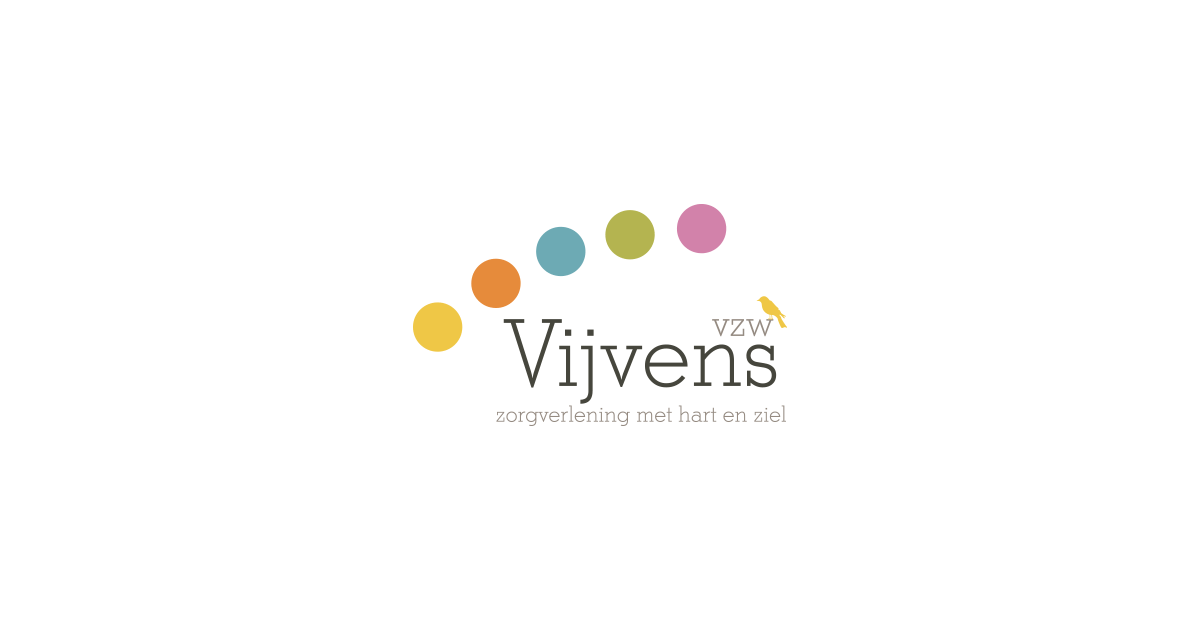 